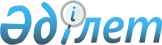 Ескелді аудандық мәслихатының 2019 жылғы 9 қаңтардағы "Ескелді ауданының ауылдық округтерінің 2019-2021 жылдарға арналған бюджеттері туралы" № 44-267 шешіміне өзгерістер енгізу туралыАлматы облысы Ескелді аудандық мәслихатының 2019 жылғы 18 маусымдағы № 51-304 шешімі. Алматы облысы Әділет департаментінде 2019 жылы 19 маусымда № 5181 болып тіркелді
      2008 жылғы 4 желтоқсандағы Қазақстан Республикасының Бюджет кодексінің 104-бабының 4-тармағының 5) тармақшасына және 106-бабының 4-тармағына, "Қазақстан Республикасындағы жергілікті мемлекеттік басқару және өзін-өзі басқару туралы" 2001 жылғы 23 қаңтардағы Қазақстан Республикасы Заңының 6-бабының 1-тармағының 1) тармақшасына сәйкес, Ескелді аудандық мәслихаты ШЕШІМ ҚАБЫЛДАДЫ:
      1. Ескелді аудандық мәслихатының "Ескелді ауданының ауылдық округтерінің 2019-2021 жылдарға арналған бюджеттері туралы" 2019 жылғы 9 қаңтардағы № 44-267 (Нормативтік құқықтық актілерді мемлекеттік тіркеу тізілімінде № 5025 тіркелген, 2019 жылдың 6 ақпанында Қазақстан Республикасы Нормативтік құқықтық актілерінің эталондық бақылау банкінде жарияланған) шешіміне келесі өзгерістер енгізілсін: көрсетілген шешімнің 1, 2, 3, 4, 5, 6, 7-тармақтары жаңа редакцияда баяндалсын:
      "1. 2019-2021 жылдарға арналған Алдабергенов ауылдық округінің бюджеті тиісінше осы шешімнің 1, 2, 3-қосымшаларына сәйкес, оның ішінде 2019 жылға келесі көлемдерде бекітілсін: 
      1) кірістер 67 148 мың теңге, оның ішінде:
      салықтық түсімдер 12 215 мың теңге;
      трансферттердің түсімдері 54 933 мың теңге, оның ішінде:
      ағымдағы нысаналы трансферттер 19 716 мың теңге;
      субвенциялар 35 217 мың теңге;
      2) шығындар 70 994 мың теңге;
      3) таза бюджеттік кредиттеу 0 теңге; 
      4) қаржы активтерімен операциялар бойынша сальдо 0 теңге;
      5) бюджет тапшылығы (профициті) (-) 3 846 мың теңге;
      6) бюджет тапшылығын қаржыландыру (профицитін пайдалану) 3 846 мың теңге.";
      "2. 2019-2021 жылдарға арналған Ақын Сара ауылдық округінің бюджеті тиісінше осы шешімнің 4, 5, 6-қосымшаларына сәйкес, оның ішінде 2019 жылға келесі көлемдерде бекітілсін: 
      1) кірістер 53 720 мың теңге, оның ішінде:
      салықтық түсімдер 3 068 мың теңге;
      трансферттердің түсімдері 50 652 мың теңге, оның ішінде:
      ағымдағы нысаналы трансферттер 36 399 мың теңге;
      субвенциялар 14 253 мың теңге;
      2) шығындар 54 204 мың теңге;
      3) таза бюджеттік кредиттеу 0 теңге;
      4) қаржы активтерімен операциялар бойынша сальдо 0 теңге;
      5) бюджет тапшылығы (профициті) (-) 484 мың теңге;
      6) бюджет тапшылығын қаржыландыру (профицитін пайдалану) 484 мың теңге.";
      "3. 2019-2021 жылдарға арналған Бақтыбай ауылдық округінің бюджеті тиісінше осы шешімнің 7, 8, 9-қосымшаларына сәйкес, оның ішінде 2019 жылға келесі көлемдерде бекітілсін: 
      1) кірістер 75 648 мың теңге, оның ішінде:
      салықтық түсімдер 24 996 мың теңге;
      трансферттердің түсімдері 50 652 мың теңге, оның ішінде:
      ағымдағы нысаналы трансферттер 25 277 мың теңге;
      субвенциялар 25 375 мың теңге;
      2) шығындар 78 627 мың теңге; 
      3) таза бюджеттік кредиттеу 0 теңге; 
      4) қаржы активтерімен операциялар бойынша сальдо 0 теңге;
      5) бюджет тапшылығы (профициті) (-) 2 979 мың теңге;
      6) бюджет тапшылығын қаржыландыру (профицитін пайдалану) 2 979 мың теңге.";
      "4. 2019-2021 жылдарға арналған Қарабұлақ ауылдық округінің бюджеті тиісінше осы шешімнің 10, 11, 12-қосымшаларына сәйкес, оның ішінде 2019 жылға келесі көлемдерде бекітілсін:
      1) кірістер 190 982 мың теңге, оның ішінде:
      салықтық түсімдер 131 940 мың теңге;
      трансферттердің түсімдері 59 042 мың теңге, оның ішінде:
      ағымдағы нысаналы трансферттер 59 042 мың теңге;
      субвенциялар 0 теңге;
      2) шығындар 192 021 мың теңге; 
      3) таза бюджеттік кредиттеу 0 теңге; 
      4) қаржы активтерімен операциялар бойынша сальдо 0 теңге;
      5) бюджет тапшылығы (профициті) (-) 1 039 мың теңге;
      6) бюджет тапшылығын қаржыландыру (профицитін пайдалану) 1 039 мың теңге.";
      "5. 2019-2021 жылдарға арналған Қаратал ауылдық округінің бюджеті тиісінше осы шешімнің 13, 14, 15-қосымшаларына сәйкес, оның ішінде 2019 жылға келесі көлемдерде бекітілсін: 
      1) кірістер 25 292 мың теңге, оның ішінде:
      салықтық түсімдер 4 367 мың теңге;
      трансферттердің түсімдері 20 925 мың теңге, оның ішінде:
      ағымдағы нысаналы трансферттер 8 187 мың теңге;
      субвенциялар 12 738 мың теңге;
      2) шығындар 25 292 мың теңге; 
      3) таза бюджеттік кредиттеу 0 теңге; 
      4) қаржы активтерімен операциялар бойынша сальдо 0 теңге;
      5) бюджет тапшылығы (профициті) (-) 0 теңге;
      6) бюджет тапшылығын қаржыландыру (профицитін пайдалану) 0 теңге.";
      "6. 2019-2021 жылдарға арналған Төлеңгіт ауылдық округінің бюджеті тиісінше осы шешімнің 16, 17, 18-қосымшаларына сәйкес, оның ішінде 2019 жылға келесі көлемдерде бекітілсін:
      1) кірістер 66 482 мың теңге, оның ішінде:
      салықтық түсімдер 5 360 мың теңге;
      трансферттердің түсімдері 61 122 мың теңге, оның ішінде:
      ағымдағы нысаналы трансферттер 49 460 мың теңге;
      субвенциялар 11 662 мың теңге;
      2) шығындар 69 120 мың теңге; 
      3) таза бюджеттік кредиттеу 0 теңге; 
      4) қаржы активтерімен операциялар бойынша сальдо 0 теңге;
      5) бюджет тапшылығы (профициті) (-) 2 638 мың теңге;
      6) бюджет тапшылығын қаржыландыру (профицитін пайдалану) 2 638 мың теңге.";
      "7. 2019-2021 жылдарға арналған Сырымбет ауылдық округінің бюджеті тиісінше осы шешімнің 19, 20, 21-қосымшаларына сәйкес, оның ішінде 2019 жылға келесі көлемдерде бекітілсін: 
      1) кірістер 58 420 мың теңге, оның ішінде:
      салықтық түсімдер 3 436 мың теңге;
      трансферттердің түсімдері 54 984 мың теңге, оның ішінде:
      ағымдағы нысаналы трансферттер 42 102 мың теңге;
      субвенциялар 12 882 мың теңге;
      2) шығындар 59 269 мың теңге; 
      3) таза бюджеттік кредиттеу 0 теңге; 
      4) қаржы активтерімен операциялар бойынша сальдо 0 теңге;
      5) бюджет тапшылығы (профициті) (-) 849 мың теңге;
      6) бюджет тапшылығын қаржыландыру (профицитін пайдалану) 849 мың теңге.".
      2. Көрсетілген шешімнің 1, 4, 7, 10, 13, 16, 19-қосымшалары тиісінше осы шешімнің 1, 2, 3, 4, 5, 6, 7-қосымшаларына сәйкес жаңа редакцияда баяндалсын. 
      3. Осы шешімнің орындалуын бақылау аудандық мәслихаттың "Экономика, қаржы, бюджет және заңдылықты сақтау мәселелерін қамтитын" тұрақты комиссиясына жүктелсін.
      4. Осы шешім 2019 жылғы 1 қаңтардан бастап қолданысқа енгізіледі. 2019 жылға арналған Алдабергенов ауылдық округінің бюджеті 2019 жылға арналған Ақын Сара ауылдық округінің бюджеті 2019 жылға арналған Бақтыбай ауылдық округінің бюджеті 2019 жылға арналған Қарабұлақ ауылдық округінің бюджеті 2019 жылға арналған Қаратал ауылдық округінің бюджеті 2019 жылға арналған Төлеңгіт ауылдық округінің бюджеті 2019 жылға арналған Сырымбет ауылдық округінің бюджеті
					© 2012. Қазақстан Республикасы Әділет министрлігінің «Қазақстан Республикасының Заңнама және құқықтық ақпарат институты» ШЖҚ РМК
				
      Ескелді аудандық мәслихатының

      сессия төрағасы, Ескелді аудандық

      мәслихатының хатшысы

К.Алпысбаев
Ескелді аудандық мәслихатының 2019 жылғы 18 маусымдағы "Ескелді аудандық мәслихатының 2019 жылғы 9 қаңтардағы "Ескелді ауданының ауылдық округтерінің 2019-2021 жылдарға арналған бюджеттері туралы" № 44-267 шешіміне өзгерістер енгізу туралы" № 51-304 шешіміне 1-қосымшаЕскелді аудандық мәслихатының 2019 жылғы 9 қаңтардағы "Ескелді ауданының ауылдық округтерінің 2019-2021 жылдарға арналған бюджеттері туралы" № 44-267 шешіміне № 1 қосымша
Санаты
Санаты
Санаты
Санаты
Сомасы (мың теңге)
Сыныбы
Сыныбы
Сыныбы
Сомасы (мың теңге)
Iшкi сыныбы
Iшкi сыныбы
Сомасы (мың теңге)
Атауы
Сомасы (мың теңге)
1
2
3
4
5
I. Кірістер
67148
1
Салықтық түсімдер
12215
01
Табыс салығы
2203
2
Жеке табыс салығы
2203
04
Меншiкке салынатын салықтар
10012
1
Мүлiкке салынатын салықтар
75
3
Жер салығы
963
4
Көлiк құралдарына салынатын салық
8974
4
Трансферттердің түсімдері
54933
02
Мемлекеттiк басқарудың жоғары тұрған органдарынан түсетiн трансферттер
54933
3
Аудандардың (облыстық маңызы бар қаланың) бюджетінен трансферттер
54933
Функционалдық топ
Функционалдық топ
Функционалдық топ
Функционалдық топ
Функционалдық топ
Сомасы (мың теңге)
Кіші функция
Кіші функция
Кіші функция
Кіші функция
Сомасы (мың теңге)
Бюджеттік бағдарламалардың әкімшісі
Бюджеттік бағдарламалардың әкімшісі
Бюджеттік бағдарламалардың әкімшісі
Сомасы (мың теңге)
Бағдарлама
Бағдарлама
Сомасы (мың теңге)
Атауы
Сомасы (мың теңге)
1
2
3
4
5
6
II.Шығындар
70994
01
Жалпы сипаттағы мемлекеттiк қызметтер 
23365
1
Мемлекеттiк басқарудың жалпы функцияларын орындайтын өкiлдiк, атқарушы және басқа органдар
23365
124
Аудандық маңызы бар қала, ауыл, кент, ауылдық округ әкімінің аппараты
23365
001
Аудандық маңызы бар қала, ауыл, кент, ауылдық округ әкімінің қызметін қамтамасыз ету жөніндегі қызметтер
22709
022
Мемлекеттік органдардың күрделі шығыстары
656
04
Бiлiм беру
34303
1
Мектепке дейiнгi тәрбие және оқыту
34303
124
Аудандық маңызы бар қала, ауыл, кент, ауылдық округ әкімінің аппараты
34303
004
Мектепке дейінгі тәрбиелеу және оқыту және мектепке дейінгі тәрбиелеу және оқыту ұйымдарында медициналық қызмет көрсетуді ұйымдастыру
34303
07
Тұрғын үй-коммуналдық шаруашылық
7254
3
Елді-мекендерді көркейту
7254
124
Аудандық маңызы бар қала, ауыл, кент, ауылдық округ әкімінің аппараты
7254
008
Елдi мекендердегі көшелердi жарықтандыру
2098
009
Елдi мекендердiң санитариясын қамтамасыз ету
832
011
Елді мекендерді абаттандыру және көгалдандыру
4324
13
Басқалар
6072
9
Басқалар
6072
124
Аудандық маңызы бар қала, ауыл, кент, ауылдық округ әкімінің аппараты
6072
040
Өңірлерді дамытудың 2020 жылға дейінгі бағдарламасы шеңберінде өңірлерді экономикалық дамытуға жәрдемдесу бойынша шараларды іске асыруға ауылдық елді мекендерді жайластыруды шешуге арналған іс-шараларды іске асыру
6072
Функционалдық топ
Функционалдық топ
Функционалдық топ
Функционалдық топ
Функционалдық топ
Сомасы (мың теңге)
Кіші функция
Кіші функция
Кіші функция
Кіші функция
Сомасы (мың теңге)
Бюджеттік бағдарламалардың әкімшісі
Бюджеттік бағдарламалардың әкімшісі
Бюджеттік бағдарламалардың әкімшісі
Сомасы (мың теңге)
Бағдарлама
Бағдарлама
Сомасы (мың теңге)
Атауы
Сомасы (мың теңге)
ІІІ. Таза бюджеттік кредиттеу
0
Санаты
Санаты
Санаты
Санаты
Сомасы (мың теңге)
Сыныбы
Сыныбы
Сыныбы
Сомасы (мың теңге)
Iшкi сыныбы
Iшкi сыныбы
Сомасы (мың теңге)
Атауы
Сомасы (мың теңге)
5
Бюджеттік кредиттерді өтеу
0
01
Бюджеттік кредиттерді өтеу
0
1
Мемлекеттік бюджеттен берілген бюджеттік кредиттерді өтеу
0
Функционалдық топ
Функционалдық топ
Функционалдық топ
Функционалдық топ
Функционалдық топ
Сомасы (мың теңге)
Кіші функция
Кіші функция
Кіші функция
Кіші функция
Сомасы (мың теңге)
Бюджеттік бағдарламалардың әкiмшiсi
Бюджеттік бағдарламалардың әкiмшiсi
Бюджеттік бағдарламалардың әкiмшiсi
Сомасы (мың теңге)
Бағдарлама
Бағдарлама
Сомасы (мың теңге)
Атауы
Сомасы (мың теңге)
IV. Қаржы активтерімен операциялар бойынша сальдо
0
Санаты
Санаты
Санаты
Санаты
Сомасы (мың теңге)
Сыныбы
Сыныбы
Сыныбы
Сомасы (мың теңге)
Iшкi сыныбы
Iшкi сыныбы
Сомасы (мың теңге)
Атауы
Сомасы (мың теңге)
V. Бюджет тапшылығы (профициті)
-3846
VI. Бюджет тапшылығын қаржыландыру (профицитін пайдалану)
3846
8
Бюджет қаражаттарының пайдаланылатын қалдықтары
3846
01
Бюджет қаражатының қалдықтары
3846
1
Бюджет қаражатының бос қалдықтары
3846
Функционалдық топ
Функционалдық топ
Функционалдық топ
Функционалдық топ
Функционалдық топ
Сомасы (мың теңге)
Кіші функция
Кіші функция
Кіші функция
Кіші функция
Сомасы (мың теңге)
Бюджеттік бағдарламалардың әкімшісі
Бюджеттік бағдарламалардың әкімшісі
Бюджеттік бағдарламалардың әкімшісі
Сомасы (мың теңге)
Бағдарлама
Бағдарлама
Сомасы (мың теңге)
Атауы
Сомасы (мың теңге)
Қарыздарды өтеу
0Ескелді аудандық мәслихатының 2019 жылғы 18 маусымдағы "Ескелді аудандық мәслихатының 2019 жылғы 9 қаңтардағы "Ескелді ауданының ауылдық округтерінің 2019-2021 жылдарға арналған бюджеттері туралы" № 44-267 шешіміне өзгерістер енгізу туралы" № 51-304 шешіміне 2-қосымшаЕскелді аудандық мәслихатының 2019 жылғы 9 қаңтардағы "Ескелді ауданының ауылдық округтерінің 2019-2021 жылдарға арналған бюджеттері туралы" № 44-267 шешіміне № 4 қосымша
Санаты
Санаты
Санаты
Санаты
Сомасы (мың теңге)
Сыныбы
Сыныбы
Сыныбы
Сомасы (мың теңге)
Iшкi сыныбы
Iшкi сыныбы
Сомасы (мың теңге)
Атауы
Сомасы (мың теңге)
1
2
3
4
5
I. Кірістер
53720
1
Салықтық түсімдер
3068
01
Табыс салығы
630
2
Жеке табыс салығы
630
04
Меншiкке салынатын салықтар
2438
1
Мүлiкке салынатын салықтар
83
3
Жер салығы
127
4
Көлiк құралдарына салынатын салық
2228
4
Трансферттердің түсімдері
50652
02
Мемлекеттiк басқарудың жоғары тұрған органдарынан түсетiн трансферттер
50652
3
Аудандардың (облыстық маңызы бар қаланың) бюджетінен трансферттер
50652
Функционалдық топ
Функционалдық топ
Функционалдық топ
Функционалдық топ
Функционалдық топ
Сомасы (мың теңге)
Кіші функция
Кіші функция
Кіші функция
Кіші функция
Сомасы (мың теңге)
Бюджеттік бағдарламалардың әкімшісі
Бюджеттік бағдарламалардың әкімшісі
Бюджеттік бағдарламалардың әкімшісі
Сомасы (мың теңге)
Бағдарлама
Бағдарлама
Сомасы (мың теңге)
Атауы
Сомасы (мың теңге)
1
2
3
4
5
6
II.Шығындар
54204
01
Жалпы сипаттағы мемлекеттiк қызметтер 
20313
1
Мемлекеттiк басқарудың жалпы функцияларын орындайтын өкiлдiк, атқарушы және басқа органдар
20313
124
Аудандық маңызы бар қала, ауыл, кент, ауылдық округ әкімінің аппараты
20313
001
Аудандық маңызы бар қала, ауыл, кент, ауылдық округ әкімінің қызметін қамтамасыз ету жөніндегі қызметтер
20063
022
Мемлекеттік органдардың күрделі шығыстары
250
04
Бiлiм беру
28635
1
Мектепке дейiнгi тәрбие және оқыту
28635
124
Аудандық маңызы бар қала, ауыл, кент, ауылдық округ әкімінің аппараты
28635
004
Мектепке дейінгі тәрбиелеу және оқыту және мектепке дейінгі тәрбиелеу және оқыту ұйымдарында медициналық қызмет көрсетуді ұйымдастыру
28635
07
Тұрғын үй-коммуналдық шаруашылық
1799
3
Елді-мекендерді көркейту
1799
124
Аудандық маңызы бар қала, ауыл, кент, ауылдық округ әкімінің аппараты
1799
008
Елдi мекендердегі көшелердi жарықтандыру
941
009
Елдi мекендердiң санитариясын қамтамасыз ету
240
011
Елді мекендерді абаттандыру және көгалдандыру
618
13
Басқалар
3457
9
Басқалар
3457
124
Аудандық маңызы бар қала, ауыл, кент, ауылдық округ әкімінің аппараты
3457
040
Өңірлерді дамытудың 2020 жылға дейінгі бағдарламасы шеңберінде өңірлерді экономикалық дамытуға жәрдемдесу бойынша шараларды іске асыруға ауылдық елді мекендерді жайластыруды шешуге арналған іс-шараларды іске асыру
3457
Функционалдық топ
Функционалдық топ
Функционалдық топ
Функционалдық топ
Функционалдық топ
Сомасы (мың теңге)
Кіші функция
Кіші функция
Кіші функция
Кіші функция
Сомасы (мың теңге)
Бюджеттік бағдарламалардың әкімшісі
Бюджеттік бағдарламалардың әкімшісі
Бюджеттік бағдарламалардың әкімшісі
Сомасы (мың теңге)
Бағдарлама
Бағдарлама
Сомасы (мың теңге)
Атауы
Сомасы (мың теңге)
ІІІ. Таза бюджеттік кредиттеу
0
Санаты
Санаты
Санаты
Санаты
Сомасы (мың теңге)
Сыныбы
Сыныбы
Сыныбы
Сомасы (мың теңге)
Iшкi сыныбы
Iшкi сыныбы
Сомасы (мың теңге)
Атауы
Сомасы (мың теңге)
5
Бюджеттік кредиттерді өтеу
0
01
Бюджеттік кредиттерді өтеу
0
1
Мемлекеттік бюджеттен берілген бюджеттік кредиттерді өтеу
0
Функционалдық топ
Функционалдық топ
Функционалдық топ
Функционалдық топ
Функционалдық топ
Сомасы (мың теңге)
Кіші функция
Кіші функция
Кіші функция
Кіші функция
Сомасы (мың теңге)
Бюджеттік бағдарламалардың әкiмшiсi
Бюджеттік бағдарламалардың әкiмшiсi
Бюджеттік бағдарламалардың әкiмшiсi
Сомасы (мың теңге)
Бағдарлама
Бағдарлама
Сомасы (мың теңге)
Атауы
Сомасы (мың теңге)
IV. Қаржы активтерімен операциялар бойынша сальдо
0
Санаты
Санаты
Санаты
Санаты
Сомасы (мың теңге)
Сыныбы
Сыныбы
Сыныбы
Сомасы (мың теңге)
Iшкi сыныбы
Iшкi сыныбы
Сомасы (мың теңге)
Атауы
Сомасы (мың теңге)
V. Бюджет тапшылығы (профициті)
-484
VI. Бюджет тапшылығын қаржыландыру (профицитін пайдалану)
484
8
Бюджет қаражаттарының пайдаланылатын қалдықтары
484
01
Бюджет қаражатының қалдықтары
484
1
Бюджет қаражатының бос қалдықтары
484
Функционалдық топ
Функционалдық топ
Функционалдық топ
Функционалдық топ
Функционалдық топ
Сомасы (мың теңге)
Кіші функция
Кіші функция
Кіші функция
Кіші функция
Сомасы (мың теңге)
Бюджеттік бағдарламалардың әкімшісі
Бюджеттік бағдарламалардың әкімшісі
Бюджеттік бағдарламалардың әкімшісі
Сомасы (мың теңге)
Бағдарлама
Бағдарлама
Сомасы (мың теңге)
Атауы
Сомасы (мың теңге)
Қарыздарды өтеу
0Ескелді аудандық мәслихатының 2019 жылғы 18 маусымдағы "Ескелді аудандық мәслихатының 2019 жылғы 9 қаңтардағы "Ескелді ауданының ауылдық округтерінің 2019-2021 жылдарға арналған бюджеттері туралы" № 44-267 шешіміне өзгерістер енгізу туралы" № 51-304 шешіміне 3-қосымшаЕскелді аудандық мәслихатының 2019 жылғы 9 қаңтардағы "Ескелді ауданының ауылдық округтерінің 2019-2021 жылдарға арналған бюджеттері туралы" № 44-267 шешіміне № 7 қосымша
Санаты
Санаты
Санаты
Санаты
Сомасы (мың теңге)
Сыныбы
Сыныбы
Сыныбы
Сомасы (мың теңге)
Iшкi сыныбы
Iшкi сыныбы
Сомасы (мың теңге)
Атауы
Сомасы (мың теңге)
1
2
3
4
5
I. Кірістер
75648
1
Салықтық түсімдер
24996
01
Табыс салығы
9916
2
Жеке табыс салығы
9916
04
Меншiкке салынатын салықтар
15080
1
Мүлiкке салынатын салықтар
134
3
Жер салығы
730
4
Көлiк құралдарына салынатын салық
14216
4
Трансферттердің түсімдері
50652
02
Мемлекеттiк басқарудың жоғары тұрған органдарынан түсетiн трансферттер
50652
3
Аудандардың (облыстық маңызы бар қаланың) бюджетінен трансферттер
50652
Функционалдық топ
Функционалдық топ
Функционалдық топ
Функционалдық топ
Функционалдық топ
Сомасы (мың теңге)
Кіші функция
Кіші функция
Кіші функция
Кіші функция
Сомасы (мың теңге)
Бюджеттік бағдарламалардың әкімшісі
Бюджеттік бағдарламалардың әкімшісі
Бюджеттік бағдарламалардың әкімшісі
Сомасы (мың теңге)
Бағдарлама
Бағдарлама
Сомасы (мың теңге)
Атауы
Сомасы (мың теңге)
1
2
3
4
5
6
II.Шығындар
78627
01
Жалпы сипаттағы мемлекеттiк қызметтер 
26488
1
Мемлекеттiк басқарудың жалпы функцияларын орындайтын өкiлдiк, атқарушы және басқа органдар
26488
124
Аудандық маңызы бар қала, ауыл, кент, ауылдық округ әкімінің аппараты
26488
001
Аудандық маңызы бар қала, ауыл, кент, ауылдық округ әкімінің қызметін қамтамасыз ету жөніндегі қызметтер
26238
022
Мемлекеттік органдардың күрделі шығыстары
250
04
Бiлiм беру
35291
1
Мектепке дейiнгi тәрбие және оқыту
35291
124
Аудандық маңызы бар қала, ауыл, кент, ауылдық округ әкімінің аппараты
35291
004
Мектепке дейінгі тәрбиелеу және оқыту және мектепке дейінгі тәрбиелеу және оқыту ұйымдарында медициналық қызмет көрсетуді ұйымдастыру
35291
07
Тұрғын үй-коммуналдық шаруашылық
8730
3
Елді-мекендерді көркейту
8730
124
Аудандық маңызы бар қала, ауыл, кент, ауылдық округ әкімінің аппараты
8730
008
Елдi мекендердегі көшелердi жарықтандыру
3184
009
Елдi мекендердiң санитариясын қамтамасыз ету
1000
011
Елді мекендерді абаттандыру және көгалдандыру
4546
13
Басқалар
8118
9
Басқалар
8118
124
Аудандық маңызы бар қала, ауыл, кент, ауылдық округ әкімінің аппараты
8118
040
Өңірлерді дамытудың 2020 жылға дейінгі бағдарламасы шеңберінде өңірлерді экономикалық дамытуға жәрдемдесу бойынша шараларды іске асыруға ауылдық елді мекендерді жайластыруды шешуге арналған іс-шараларды іске асыру
8118
Функционалдық топ
Функционалдық топ
Функционалдық топ
Функционалдық топ
Функционалдық топ
Сомасы (мың теңге)
Кіші функция
Кіші функция
Кіші функция
Кіші функция
Сомасы (мың теңге)
Бюджеттік бағдарламалардың әкімшісі
Бюджеттік бағдарламалардың әкімшісі
Бюджеттік бағдарламалардың әкімшісі
Сомасы (мың теңге)
Бағдарлама
Бағдарлама
Сомасы (мың теңге)
Атауы
Сомасы (мың теңге)
ІІІ. Таза бюджеттік кредиттеу
0
Санаты
Санаты
Санаты
Санаты
Сомасы (мың теңге)
Сыныбы
Сыныбы
Сыныбы
Сомасы (мың теңге)
Iшкi сыныбы
Iшкi сыныбы
Сомасы (мың теңге)
Атауы
Сомасы (мың теңге)
5
Бюджеттік кредиттерді өтеу
0
01
Бюджеттік кредиттерді өтеу
0
1
Мемлекеттік бюджеттен берілген бюджеттік кредиттерді өтеу
0
Функционалдық топ
Функционалдық топ
Функционалдық топ
Функционалдық топ
Функционалдық топ
Сомасы (мың теңге)
Кіші функция
Кіші функция
Кіші функция
Кіші функция
Сомасы (мың теңге)
Бюджеттік бағдарламалардың әкiмшiсi
Бюджеттік бағдарламалардың әкiмшiсi
Бюджеттік бағдарламалардың әкiмшiсi
Сомасы (мың теңге)
Бағдарлама
Бағдарлама
Сомасы (мың теңге)
Атауы
Сомасы (мың теңге)
IV. Қаржы активтерімен операциялар бойынша сальдо
0
Санаты
Санаты
Санаты
Санаты
Сомасы (мың теңге)
Сыныбы
Сыныбы
Сыныбы
Сомасы (мың теңге)
Iшкi сыныбы
Iшкi сыныбы
Сомасы (мың теңге)
Атауы
Сомасы (мың теңге)
V. Бюджет тапшылығы (профициті)
-2979
VI. Бюджет тапшылығын қаржыландыру (профицитін пайдалану)
2979
8
Бюджет қаражаттарының пайдаланылатын қалдықтары
2979
01
Бюджет қаражатының қалдықтары
2979
1
Бюджет қаражатының бос қалдықтары
2979
Функционалдық топ
Функционалдық топ
Функционалдық топ
Функционалдық топ
Функционалдық топ
Сомасы (мың теңге)
Кіші функция
Кіші функция
Кіші функция
Кіші функция
Сомасы (мың теңге)
Бюджеттік бағдарламалардың әкімшісі
Бюджеттік бағдарламалардың әкімшісі
Бюджеттік бағдарламалардың әкімшісі
Сомасы (мың теңге)
Бағдарлама
Бағдарлама
Сомасы (мың теңге)
Атауы
Сомасы (мың теңге)
Қарыздарды өтеу
0Ескелді аудандық мәслихатының 2019 жылғы 18 маусымдағы "Ескелді аудандық мәслихатының 2019 жылғы 9 қаңтардағы "Ескелді ауданының ауылдық округтерінің 2019-2021 жылдарға арналған бюджеттері туралы" № 44-267 шешіміне өзгерістер енгізу туралы" № 51-304 шешіміне 4-қосымшаЕскелді аудандық мәслихатының 2019 жылғы 9 қаңтардағы "Ескелді ауданының ауылдық округтерінің 2019-2021 жылдарға арналған бюджеттері туралы" № 44-267 шешіміне № 10 қосымша
Санаты
Санаты
Санаты
Санаты
Сомасы (мың теңге)
Сыныбы
Сыныбы
Сыныбы
Сомасы (мың теңге)
Iшкi сыныбы
Iшкi сыныбы
Сомасы (мың теңге)
Атауы
Сомасы (мың теңге)
1
2
3
4
5
I. Кірістер
190982
1
Салықтық түсімдер
131940
01
Табыс салығы
41569
2
Жеке табыс салығы
41569
04
Меншiкке салынатын салықтар
90371
1
Мүлiкке салынатын салықтар
916
3
Жер салығы
2671
4
Көлiк құралдарына салынатын салық
86784
4
Трансферттердің түсімдері
59042
02
Мемлекеттiк басқарудың жоғары тұрған органдарынан түсетiн трансферттер
59042
3
Аудандардың (облыстық маңызы бар қаланың) бюджетінен трансферттер
59042
Функционалдық топ
Функционалдық топ
Функционалдық топ
Функционалдық топ
Функционалдық топ
Сомасы (мың теңге)
Кіші функция
Кіші функция
Кіші функция
Кіші функция
Сомасы (мың теңге)
Бюджеттік бағдарламалардың әкімшісі
Бюджеттік бағдарламалардың әкімшісі
Бюджеттік бағдарламалардың әкімшісі
Сомасы (мың теңге)
Бағдарлама
Бағдарлама
Сомасы (мың теңге)
Атауы
Сомасы (мың теңге)
1
2
3
4
5
6
II.Шығындар
192021
01
Жалпы сипаттағы мемлекеттiк қызметтер 
44598
1
Мемлекеттiк басқарудың жалпы функцияларын орындайтын өкiлдiк, атқарушы және басқа органдар
44598
124
Аудандық маңызы бар қала, ауыл, кент, ауылдық округ әкімінің аппараты
44598
001
Аудандық маңызы бар қала, ауыл, кент, ауылдық округ әкімінің қызметін қамтамасыз ету жөніндегі қызметтер
44088
022
Мемлекеттік органдардың күрделі шығыстары
510
04
Бiлiм беру
71803
1
Мектепке дейiнгi тәрбие және оқыту
71803
124
Аудандық маңызы бар қала, ауыл, кент, ауылдық округ әкімінің аппараты
71803
004
Мектепке дейінгі тәрбиелеу және оқыту және мектепке дейінгі тәрбиелеу және оқыту ұйымдарында медициналық қызмет көрсетуді ұйымдастыру
71803
07
Тұрғын үй-коммуналдық шаруашылық
33567
3
Елді-мекендерді көркейту
33567
124
Аудандық маңызы бар қала, ауыл, кент, ауылдық округ әкімінің аппараты
33567
008
Елдi мекендердегі көшелердi жарықтандыру
9405
009
Елдi мекендердiң санитариясын қамтамасыз ету
2375
011
Елді мекендерді абаттандыру және көгалдандыру
21787
12
Көлiк және коммуникация
42053
1
Автомобиль көлiгi
42053
124
Аудандық маңызы бар қала, ауыл, кент, ауылдық округ әкімінің аппараты
42053
045
Аудандық маңызы бар қалаларда, ауылдарда, кенттерде, ауылдық округтерде автомобиль жолдарын күрделі және орташа жөндеу
42053
Функционалдық топ
Функционалдық топ
Функционалдық топ
Функционалдық топ
Функционалдық топ
Сомасы (мың теңге)
Кіші функция
Кіші функция
Кіші функция
Кіші функция
Сомасы (мың теңге)
Бюджеттік бағдарламалардың әкімшісі
Бюджеттік бағдарламалардың әкімшісі
Бюджеттік бағдарламалардың әкімшісі
Сомасы (мың теңге)
Бағдарлама
Бағдарлама
Сомасы (мың теңге)
Атауы
Сомасы (мың теңге)
ІІІ. Таза бюджеттік кредиттеу
0
Санаты
Санаты
Санаты
Санаты
Сомасы (мың теңге)
Сыныбы
Сыныбы
Сыныбы
Сомасы (мың теңге)
Iшкi сыныбы
Iшкi сыныбы
Сомасы (мың теңге)
Атауы
Сомасы (мың теңге)
5
Бюджеттік кредиттерді өтеу
0
01
Бюджеттік кредиттерді өтеу
0
1
Мемлекеттік бюджеттен берілген бюджеттік кредиттерді өтеу
0
Функционалдық топ
Функционалдық топ
Функционалдық топ
Функционалдық топ
Функционалдық топ
Сомасы (мың теңге)
Кіші функция
Кіші функция
Кіші функция
Кіші функция
Сомасы (мың теңге)
Бюджеттік бағдарламалардың әкiмшiсi
Бюджеттік бағдарламалардың әкiмшiсi
Бюджеттік бағдарламалардың әкiмшiсi
Сомасы (мың теңге)
Бағдарлама
Бағдарлама
Сомасы (мың теңге)
Атауы
Сомасы (мың теңге)
IV. Қаржы активтерімен операциялар бойынша сальдо
0
Санаты
Санаты
Санаты
Санаты
Сомасы (мың теңге)
Сыныбы
Сыныбы
Сыныбы
Сомасы (мың теңге)
Iшкi сыныбы
Iшкi сыныбы
Сомасы (мың теңге)
Атауы
Сомасы (мың теңге)
V. Бюджет тапшылығы (профициті)
-1039
VI. Бюджет тапшылығын қаржыландыру (профицитін пайдалану)
1039
8
Бюджет қаражаттарының пайдаланылатын қалдықтары
1039
01
Бюджет қаражатының қалдықтары
1039
1
Бюджет қаражатының бос қалдықтары
1039
Функционалдық топ
Функционалдық топ
Функционалдық топ
Функционалдық топ
Функционалдық топ
Сомасы (мың теңге)
Кіші функция
Кіші функция
Кіші функция
Кіші функция
Сомасы (мың теңге)
Бюджеттік бағдарламалардың әкімшісі
Бюджеттік бағдарламалардың әкімшісі
Бюджеттік бағдарламалардың әкімшісі
Сомасы (мың теңге)
Бағдарлама
Бағдарлама
Сомасы (мың теңге)
Атауы
Сомасы (мың теңге)
Қарыздарды өтеу
0Ескелді аудандық мәслихатының 2019 жылғы 18 маусымдағы "Ескелді аудандық мәслихатының 2019 жылғы 9 қаңтардағы "Ескелді ауданының ауылдық округтерінің 2019-2021 жылдарға арналған бюджеттері туралы" № 44-267 шешіміне өзгерістер енгізу туралы" № 51-304 шешіміне 5-қосымшаЕскелді аудандық мәслихатының 2019 жылғы қаңтардағы "Ескелді ауданының ауылдық округтерінің 2019-2021 жылдарға арналған бюджеттері туралы" № 44-267 шешіміне № 13 қосымша
Санаты
Санаты
Санаты
Санаты
Сомасы (мың теңге)
Сыныбы
Сыныбы
Сыныбы
Сомасы (мың теңге)
Iшкi сыныбы
Iшкi сыныбы
Сомасы (мың теңге)
Атауы
Сомасы (мың теңге)
1
2
3
4
5
I. Кірістер
25292
1
Салықтық түсімдер
4367
01
Табыс салығы
575
2
Жеке табыс салығы
575
04
Меншiкке салынатын салықтар
3792
1
Мүлiкке салынатын салықтар
37
3
Жер салығы
458
4
Көлiк құралдарына салынатын салық
3297
4
Трансферттердің түсімдері
20925
02
Мемлекеттiк басқарудың жоғары тұрған органдарынан түсетiн трансферттер
20925
3
Аудандардың (облыстық маңызы бар қаланың) бюджетінен трансферттер
20925
Функционалдық топ
Функционалдық топ
Функционалдық топ
Функционалдық топ
Функционалдық топ
Сомасы (мың теңге)
Кіші функция
Кіші функция
Кіші функция
Кіші функция
Сомасы (мың теңге)
Бюджеттік бағдарламалардың әкімшісі
Бюджеттік бағдарламалардың әкімшісі
Бюджеттік бағдарламалардың әкімшісі
Сомасы (мың теңге)
Бағдарлама
Бағдарлама
Сомасы (мың теңге)
Атауы
Сомасы (мың теңге)
1
2
3
4
5
6
II.Шығындар
25292
01
Жалпы сипаттағы мемлекеттiк қызметтер 
19754
1
Мемлекеттiк басқарудың жалпы функцияларын орындайтын өкiлдiк, атқарушы және басқа органдар
19754
124
Аудандық маңызы бар қала, ауыл, кент, ауылдық округ әкімінің аппараты
19754
001
Аудандық маңызы бар қала, ауыл, кент, ауылдық округ әкімінің қызметін қамтамасыз ету жөніндегі қызметтер
19504
022
Мемлекеттік органдардың күрделі шығыстары
250
07
Тұрғын үй-коммуналдық шаруашылық
1543
3
Елді-мекендерді көркейту
1543
124
Аудандық маңызы бар қала, ауыл, кент, ауылдық округ әкімінің аппараты
1543
008
Елдi мекендердегі көшелердi жарықтандыру
635
009
Елдi мекендердiң санитариясын қамтамасыз ету
345
011
Елді мекендерді абаттандыру және көгалдандыру
563
13
Басқалар
3995
9
Басқалар
3995
124
Қаладағы аудан, аудандық маңызы бар қала, кент, ауыл, ауылдық округ әкімінің аппараты
3995
040
Өңірлерді дамытудың 2020 жылға дейінгі бағдарламасы шеңберінде өңірлерді экономикалық дамытуға жәрдемдесу бойынша шараларды іске асыру
3995
Функционалдық топ
Функционалдық топ
Функционалдық топ
Функционалдық топ
Функционалдық топ
Сомасы (мың теңге)
Кіші функция
Кіші функция
Кіші функция
Кіші функция
Сомасы (мың теңге)
Бюджеттік бағдарламалардың әкімшісі
Бюджеттік бағдарламалардың әкімшісі
Бюджеттік бағдарламалардың әкімшісі
Сомасы (мың теңге)
Бағдарлама
Бағдарлама
Сомасы (мың теңге)
Атауы
Сомасы (мың теңге)
ІІІ. Таза бюджеттік кредиттеу
0
Санаты
Санаты
Санаты
Санаты
Сомасы (мың теңге)
Сыныбы
Сыныбы
Сыныбы
Сомасы (мың теңге)
Iшкi сыныбы
Iшкi сыныбы
Сомасы (мың теңге)
Атауы
Сомасы (мың теңге)
5
Бюджеттік кредиттерді өтеу
0
01
Бюджеттік кредиттерді өтеу
0
1
Мемлекеттік бюджеттен берілген бюджеттік кредиттерді өтеу
0
Функционалдық топ
Функционалдық топ
Функционалдық топ
Функционалдық топ
Функционалдық топ
Сомасы (мың теңге)
Кіші функция
Кіші функция
Кіші функция
Кіші функция
Сомасы (мың теңге)
Бюджеттік бағдарламалардың әкiмшiсi
Бюджеттік бағдарламалардың әкiмшiсi
Бюджеттік бағдарламалардың әкiмшiсi
Сомасы (мың теңге)
Бағдарлама
Бағдарлама
Сомасы (мың теңге)
Атауы
Сомасы (мың теңге)
IV. Қаржы активтерімен операциялар бойынша сальдо
0
Санаты
Санаты
Санаты
Санаты
Сомасы (мың теңге)
Сыныбы
Сыныбы
Сыныбы
Сомасы (мың теңге)
Iшкi сыныбы
Iшкi сыныбы
Сомасы (мың теңге)
Атауы
Сомасы (мың теңге)
V. Бюджет тапшылығы (профициті)
0
VI. Бюджет тапшылығын қаржыландыру (профицитін пайдалану)
0
Функционалдық топ
Функционалдық топ
Функционалдық топ
Функционалдық топ
Функционалдық топ
Сомасы (мың теңге)
Кіші функция
Кіші функция
Кіші функция
Кіші функция
Сомасы (мың теңге)
Бюджеттік бағдарламалардың әкімшісі
Бюджеттік бағдарламалардың әкімшісі
Бюджеттік бағдарламалардың әкімшісі
Сомасы (мың теңге)
Бағдарлама
Бағдарлама
Сомасы (мың теңге)
Атауы
Сомасы (мың теңге)
Қарыздарды өтеу
0Ескелді аудандық мәслихатының 2019 жылғы 18 маусымдағы "Ескелді аудандық мәслихатының 2019 жылғы 9 қаңтардағы "Ескелді ауданының ауылдық округтерінің 2019-2021 жылдарға арналған бюджеттері туралы" № 44-267 шешіміне өзгерістер енгізу туралы" № 51-304 шешіміне 6-қосымшаЕскелді аудандық мәслихатының 2019 жылғы 9 қаңтардағы "Ескелді ауданының ауылдық округтерінің 2019-2021 жылдарға арналған бюджеттері туралы" № 44-267 шешіміне № 16 қосымша
Санаты
Санаты
Санаты
Санаты
Сомасы (мың теңге)
Сыныбы
Сыныбы
Сыныбы
Сомасы (мың теңге)
Iшкi сыныбы
Iшкi сыныбы
Сомасы (мың теңге)
Атауы
Сомасы (мың теңге)
1
2
3
4
5
I. Кірістер
66482
1
Салықтық түсімдер
5360
01
Табыс салығы
1428
2
Жеке табыс салығы
1428
04
Меншiкке салынатын салықтар
3932
1
Мүлiкке салынатын салықтар
42
3
Жер салығы
502
4
Көлiк құралдарына салынатын салық
3388
4
Трансферттердің түсімдері
61122
02
Мемлекеттiк басқарудың жоғары тұрған органдарынан түсетiн трансферттер
61122
3
Аудандардың (облыстық маңызы бар қаланың) бюджетінен трансферттер
61122
Функционалдық топ
Функционалдық топ
Функционалдық топ
Функционалдық топ
Функционалдық топ
Сомасы (мың теңге)
Кіші функция
Кіші функция
Кіші функция
Кіші функция
Сомасы (мың теңге)
Бюджеттік бағдарламалардың әкімшісі
Бюджеттік бағдарламалардың әкімшісі
Бюджеттік бағдарламалардың әкімшісі
Сомасы (мың теңге)
Бағдарлама
Бағдарлама
Сомасы (мың теңге)
Атауы
Сомасы (мың теңге)
1
2
3
4
5
6
II.Шығындар
69120
01
Жалпы сипаттағы мемлекеттiк қызметтер 
20128
1
Мемлекеттiк басқарудың жалпы функцияларын орындайтын өкiлдiк, атқарушы және басқа органдар
20128
124
Аудандық маңызы бар қала, ауыл, кент, ауылдық округ әкімінің аппараты
20128
001
Аудандық маңызы бар қала, ауыл, кент, ауылдық округ әкімінің қызметін қамтамасыз ету жөніндегі қызметтер
19878
022
Мемлекеттік органдардың күрделі шығыстары
250
04
Бiлiм беру
34755
1
Мектепке дейiнгi тәрбие және оқыту
34755
124
Аудандық маңызы бар қала, ауыл, кент, ауылдық округ әкімінің аппараты
34755
004
Мектепке дейінгі тәрбиелеу және оқыту және мектепке дейінгі тәрбиелеу және оқыту ұйымдарында медициналық қызмет көрсетуді ұйымдастыру
34755
07
Тұрғын үй-коммуналдық шаруашылық
4674
3
Елді-мекендерді көркейту
4674
124
Аудандық маңызы бар қала, ауыл, кент, ауылдық округ әкімінің аппараты
4674
008
Елдi мекендердегі көшелердi жарықтандыру
1808
009
Елдi мекендердiң санитариясын қамтамасыз ету
254
011
Елді мекендерді абаттандыру және көгалдандыру
2612
13
Басқалар
9563
9
Басқалар
9563
124
Аудандық маңызы бар қала, ауыл, кент, ауылдық округ әкімінің аппараты
9563
040
Өңірлерді дамытудың 2020 жылға дейінгі бағдарламасы шеңберінде өңірлерді экономикалық дамытуға жәрдемдесу бойынша шараларды іске асыруға ауылдық елді мекендерді жайластыруды шешуге арналған іс-шараларды іске асыру
9563
Функционалдық топ
Функционалдық топ
Функционалдық топ
Функционалдық топ
Функционалдық топ
Сомасы (мың теңге)
Кіші функция
Кіші функция
Кіші функция
Кіші функция
Сомасы (мың теңге)
Бюджеттік бағдарламалардың әкімшісі
Бюджеттік бағдарламалардың әкімшісі
Бюджеттік бағдарламалардың әкімшісі
Сомасы (мың теңге)
Бағдарлама
Бағдарлама
Сомасы (мың теңге)
Атауы
Сомасы (мың теңге)
ІІІ. Таза бюджеттік кредиттеу
0
Санаты
Санаты
Санаты
Санаты
Сомасы (мың теңге)
Сыныбы
Сыныбы
Сыныбы
Сомасы (мың теңге)
Iшкi сыныбы
Iшкi сыныбы
Сомасы (мың теңге)
Атауы
Сомасы (мың теңге)
5
Бюджеттік кредиттерді өтеу
0
01
Бюджеттік кредиттерді өтеу
0
1
Мемлекеттік бюджеттен берілген бюджеттік кредиттерді өтеу
0
Функционалдық топ
Функционалдық топ
Функционалдық топ
Функционалдық топ
Функционалдық топ
Сомасы (мың теңге)
Кіші функция
Кіші функция
Кіші функция
Кіші функция
Сомасы (мың теңге)
Бюджеттік бағдарламалардың әкiмшiсi
Бюджеттік бағдарламалардың әкiмшiсi
Бюджеттік бағдарламалардың әкiмшiсi
Сомасы (мың теңге)
Бағдарлама
Бағдарлама
Сомасы (мың теңге)
Атауы
Сомасы (мың теңге)
IV. Қаржы активтерімен операциялар бойынша сальдо
0
Санаты
Санаты
Санаты
Санаты
Сомасы (мың теңге)
Сыныбы
Сыныбы
Сыныбы
Сомасы (мың теңге)
Iшкi сыныбы
Iшкi сыныбы
Сомасы (мың теңге)
Атауы
Сомасы (мың теңге)
V. Бюджет тапшылығы (профициті)
-2638
VI. Бюджет тапшылығын қаржыландыру (профицитін пайдалану)
2638
8
Бюджет қаражаттарының пайдаланылатын қалдықтары
2638
01
Бюджет қаражатының қалдықтары
2638
1
Бюджет қаражатының бос қалдықтары
2638
Функционалдық топ
Функционалдық топ
Функционалдық топ
Функционалдық топ
Функционалдық топ
Сомасы (мың теңге)
Кіші функция
Кіші функция
Кіші функция
Кіші функция
Сомасы (мың теңге)
Бюджеттік бағдарламалардың әкімшісі
Бюджеттік бағдарламалардың әкімшісі
Бюджеттік бағдарламалардың әкімшісі
Сомасы (мың теңге)
Бағдарлама
Бағдарлама
Сомасы (мың теңге)
Атауы
Сомасы (мың теңге)
Қарыздарды өтеу
0Ескелді аудандық мәслихатының 2019 жылғы 18 маусымдағы "Ескелді аудандық мәслихатының 2019 жылғы 9 қаңтардағы "Ескелді ауданының ауылдық округтерінің 2019-2021 жылдарға арналған бюджеттері туралы" № 44-267 шешіміне өзгерістер енгізу туралы" № 51-304 шешіміне 7-қосымшаЕскелді аудандық мәслихатының 2019 жылғы 9 қаңтардағы "Ескелді ауданының ауылдық округтерінің 2019-2021 жылдарға арналған бюджеттері туралы" № 44-267 шешіміне № 19 қосымша
Санаты
Санаты
Санаты
Санаты
Сомасы (мың теңге)
Сыныбы
Сыныбы
Сыныбы
Сомасы (мың теңге)
Iшкi сыныбы
Iшкi сыныбы
Сомасы (мың теңге)
Атауы
Сомасы (мың теңге)
1
2
3
4
5
I. Кірістер
58420
1
Салықтық түсімдер
3436
01
Табыс салығы
325
2
Жеке табыс салығы
325
04
Меншiкке салынатын салықтар
3111
1
Мүлiкке салынатын салықтар
30
3
Жер салығы
188
4
Көлiк құралдарына салынатын салық
2893
4
Трансферттердің түсімдері
54984
02
Мемлекеттiк басқарудың жоғары тұрған органдарынан түсетiн трансферттер
54984
3
Аудандардың (облыстық маңызы бар қаланың) бюджетінен трансферттер
54984
Функционалдық топ
Функционалдық топ
Функционалдық топ
Функционалдық топ
Функционалдық топ
Сомасы (мың теңге)
Кіші функция
Кіші функция
Кіші функция
Кіші функция
Сомасы (мың теңге)
Бюджеттік бағдарламалардың әкімшісі
Бюджеттік бағдарламалардың әкімшісі
Бюджеттік бағдарламалардың әкімшісі
Сомасы (мың теңге)
Бағдарлама
Бағдарлама
Сомасы (мың теңге)
Атауы
Сомасы (мың теңге)
1
2
3
4
5
6
II.Шығындар
59269
01
Жалпы сипаттағы мемлекеттiк қызметтер 
19353
1
Мемлекеттiк басқарудың жалпы функцияларын орындайтын өкiлдiк, атқарушы және басқа органдар
19353
124
Аудандық маңызы бар қала, ауыл, кент, ауылдық округ әкімінің аппараты
19353
001
Аудандық маңызы бар қала, ауыл, кент, ауылдық округ әкімінің қызметін қамтамасыз ету жөніндегі қызметтер
19103
022
Мемлекеттік органдардың күрделі шығыстары
250
04
Бiлiм беру
36249
1
Мектепке дейiнгi тәрбие және оқыту
36249
124
Аудандық маңызы бар қала, ауыл, кент, ауылдық округ әкімінің аппараты
36249
004
Мектепке дейінгі тәрбиелеу және оқыту және мектепке дейінгі тәрбиелеу және оқыту ұйымдарында медициналық қызмет көрсетуді ұйымдастыру
36249
07
Тұрғын үй-коммуналдық шаруашылық
1667
3
Елді-мекендерді көркейту
1667
124
Аудандық маңызы бар қала, ауыл, кент, ауылдық округ әкімінің аппараты
1667
008
Елдi мекендердегі көшелердi жарықтандыру
245
009
Елдi мекендердiң санитариясын қамтамасыз ету
236
011
Елді мекендерді абаттандыру және көгалдандыру
1186
13
Басқалар
2000
9
Басқалар
2000
124
Аудандық маңызы бар қала, ауыл, кент, ауылдық округ әкімінің аппараты
2000
040
Өңірлерді дамытудың 2020 жылға дейінгі бағдарламасы шеңберінде өңірлерді экономикалық дамытуға жәрдемдесу бойынша шараларды іске асыруға ауылдық елді мекендерді жайластыруды шешуге арналған іс-шараларды іске асыру
2000
Функционалдық топ
Функционалдық топ
Функционалдық топ
Функционалдық топ
Функционалдық топ
Сомасы (мың теңге)
Кіші функция
Кіші функция
Кіші функция
Кіші функция
Сомасы (мың теңге)
Бюджеттік бағдарламалардың әкімшісі 
Бюджеттік бағдарламалардың әкімшісі 
Бюджеттік бағдарламалардың әкімшісі 
Сомасы (мың теңге)
Бағдарлама
Бағдарлама
Сомасы (мың теңге)
Атауы
Сомасы (мың теңге)
ІІІ. Таза бюджеттік кредиттеу
0
Санаты
Санаты
Санаты
Санаты
Сомасы (мың теңге)
Сыныбы
Сыныбы
Сыныбы
Сомасы (мың теңге)
Iшкi сыныбы
Iшкi сыныбы
Сомасы (мың теңге)
Атауы
Сомасы (мың теңге)
5
Бюджеттік кредиттерді өтеу
0
01
Бюджеттік кредиттерді өтеу
0
1
Мемлекеттік бюджеттен берілген бюджеттік кредиттерді өтеу
0
Функционалдық топ
Функционалдық топ
Функционалдық топ
Функционалдық топ
Функционалдық топ
Сомасы (мың теңге)
Кіші функция
Кіші функция
Кіші функция
Кіші функция
Сомасы (мың теңге)
Бюджеттік бағдарламалардың әкiмшiсi
Бюджеттік бағдарламалардың әкiмшiсi
Бюджеттік бағдарламалардың әкiмшiсi
Сомасы (мың теңге)
Бағдарлама
Бағдарлама
Сомасы (мың теңге)
Атауы
Сомасы (мың теңге)
IV. Қаржы активтерімен операциялар бойынша сальдо
0
Санаты
Санаты
Санаты
Санаты
Сомасы (мың теңге)
Сыныбы
Сыныбы
Сыныбы
Сомасы (мың теңге)
Iшкi сыныбы
Iшкi сыныбы
Сомасы (мың теңге)
Атауы
Сомасы (мың теңге)
V. Бюджет тапшылығы (профициті)
-849
VI. Бюджет тапшылығын қаржыландыру (профицитін пайдалану)
849
8
Бюджет қаражаттарының пайдаланылатын қалдықтары
849
01
Бюджет қаражатының қалдықтары
849
1
Бюджет қаражатының бос қалдықтары
849
Функционалдық топ
Функционалдық топ
Функционалдық топ
Функционалдық топ
Функционалдық топ
Сомасы (мың теңге)
Кіші функция
Кіші функция
Кіші функция
Кіші функция
Сомасы (мың теңге)
Бюджеттік бағдарламалардың әкімшісі
Бюджеттік бағдарламалардың әкімшісі
Бюджеттік бағдарламалардың әкімшісі
Сомасы (мың теңге)
Бағдарлама
Бағдарлама
Сомасы (мың теңге)
Атауы
Сомасы (мың теңге)
Қарыздарды өтеу
0